基本信息基本信息 更新时间：2024-04-24 09:43  更新时间：2024-04-24 09:43  更新时间：2024-04-24 09:43  更新时间：2024-04-24 09:43 姓    名姓    名陈锦露陈锦露年    龄36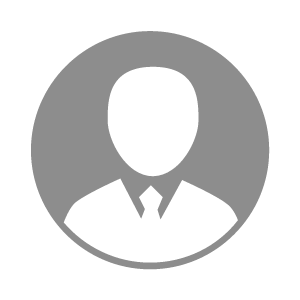 电    话电    话下载后可见下载后可见毕业院校曹县中学邮    箱邮    箱下载后可见下载后可见学    历高中住    址住    址山东省菏泽市曹县山东省菏泽市曹县期望月薪5000-10000求职意向求职意向猪饲养员,人工授精技术员猪饲养员,人工授精技术员猪饲养员,人工授精技术员猪饲养员,人工授精技术员期望地区期望地区山东省山东省山东省山东省教育经历教育经历就读学校：曹县仵楼中学 就读学校：曹县仵楼中学 就读学校：曹县仵楼中学 就读学校：曹县仵楼中学 就读学校：曹县仵楼中学 就读学校：曹县仵楼中学 就读学校：曹县仵楼中学 工作经历工作经历工作单位：牧原股份有限公司 工作单位：牧原股份有限公司 工作单位：牧原股份有限公司 工作单位：牧原股份有限公司 工作单位：牧原股份有限公司 工作单位：牧原股份有限公司 工作单位：牧原股份有限公司 自我评价自我评价
我来自山东菏泽曹县仵楼镇
我叫陈锦露年龄32
学历：初高学历
已婚有两个孩子
父母是农民种地的在家给看看孩子
妻子在家干点手工活收入不是很高
所以想来牧原养猪
非常感谢领导给这次机会面试谢谢介绍完毕

我个人优点：能吃苦耐劳，踏实肯干，服从领导安排，学习能力强，有早睡早起的习惯，工作中反应能力快，为了第二天的工作可以顺利进展可以接受加班。
缺点：沟通能力不是很好，话少，表达能力不是很强。
我来自山东菏泽曹县仵楼镇
我叫陈锦露年龄32
学历：初高学历
已婚有两个孩子
父母是农民种地的在家给看看孩子
妻子在家干点手工活收入不是很高
所以想来牧原养猪
非常感谢领导给这次机会面试谢谢介绍完毕

我个人优点：能吃苦耐劳，踏实肯干，服从领导安排，学习能力强，有早睡早起的习惯，工作中反应能力快，为了第二天的工作可以顺利进展可以接受加班。
缺点：沟通能力不是很好，话少，表达能力不是很强。
我来自山东菏泽曹县仵楼镇
我叫陈锦露年龄32
学历：初高学历
已婚有两个孩子
父母是农民种地的在家给看看孩子
妻子在家干点手工活收入不是很高
所以想来牧原养猪
非常感谢领导给这次机会面试谢谢介绍完毕

我个人优点：能吃苦耐劳，踏实肯干，服从领导安排，学习能力强，有早睡早起的习惯，工作中反应能力快，为了第二天的工作可以顺利进展可以接受加班。
缺点：沟通能力不是很好，话少，表达能力不是很强。
我来自山东菏泽曹县仵楼镇
我叫陈锦露年龄32
学历：初高学历
已婚有两个孩子
父母是农民种地的在家给看看孩子
妻子在家干点手工活收入不是很高
所以想来牧原养猪
非常感谢领导给这次机会面试谢谢介绍完毕

我个人优点：能吃苦耐劳，踏实肯干，服从领导安排，学习能力强，有早睡早起的习惯，工作中反应能力快，为了第二天的工作可以顺利进展可以接受加班。
缺点：沟通能力不是很好，话少，表达能力不是很强。
我来自山东菏泽曹县仵楼镇
我叫陈锦露年龄32
学历：初高学历
已婚有两个孩子
父母是农民种地的在家给看看孩子
妻子在家干点手工活收入不是很高
所以想来牧原养猪
非常感谢领导给这次机会面试谢谢介绍完毕

我个人优点：能吃苦耐劳，踏实肯干，服从领导安排，学习能力强，有早睡早起的习惯，工作中反应能力快，为了第二天的工作可以顺利进展可以接受加班。
缺点：沟通能力不是很好，话少，表达能力不是很强。
我来自山东菏泽曹县仵楼镇
我叫陈锦露年龄32
学历：初高学历
已婚有两个孩子
父母是农民种地的在家给看看孩子
妻子在家干点手工活收入不是很高
所以想来牧原养猪
非常感谢领导给这次机会面试谢谢介绍完毕

我个人优点：能吃苦耐劳，踏实肯干，服从领导安排，学习能力强，有早睡早起的习惯，工作中反应能力快，为了第二天的工作可以顺利进展可以接受加班。
缺点：沟通能力不是很好，话少，表达能力不是很强。
我来自山东菏泽曹县仵楼镇
我叫陈锦露年龄32
学历：初高学历
已婚有两个孩子
父母是农民种地的在家给看看孩子
妻子在家干点手工活收入不是很高
所以想来牧原养猪
非常感谢领导给这次机会面试谢谢介绍完毕

我个人优点：能吃苦耐劳，踏实肯干，服从领导安排，学习能力强，有早睡早起的习惯，工作中反应能力快，为了第二天的工作可以顺利进展可以接受加班。
缺点：沟通能力不是很好，话少，表达能力不是很强。其他特长其他特长